        T.C.  ALTINOVA KAYMAKAMLIĞI   TAVŞANLI ŞEHİTLİK İLKOKULU MÜDÜRLÜĞÜ    2019-2023 STRATEJİK PLANI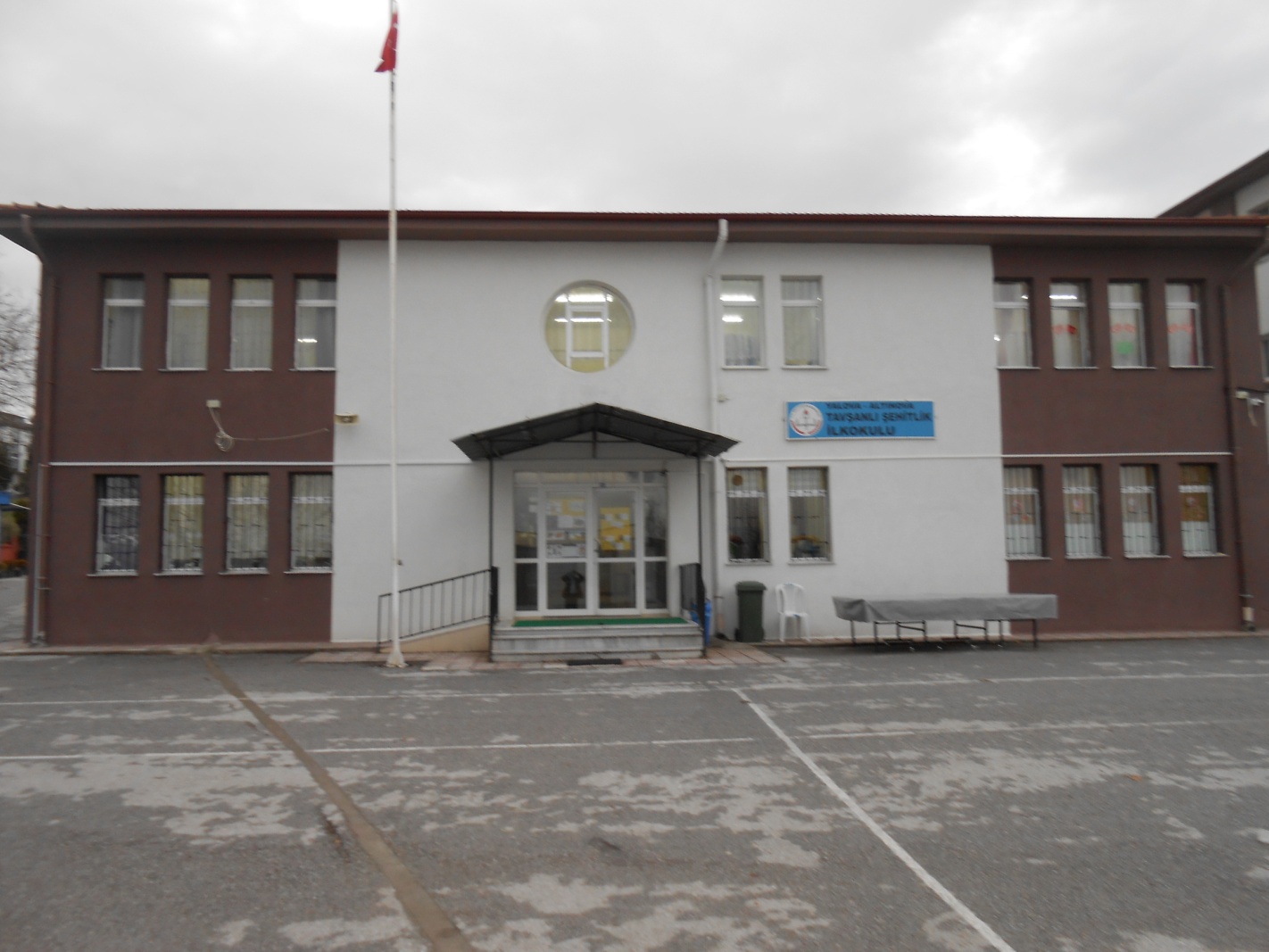                                    ALTINOVA  /  YALOVA                                  2019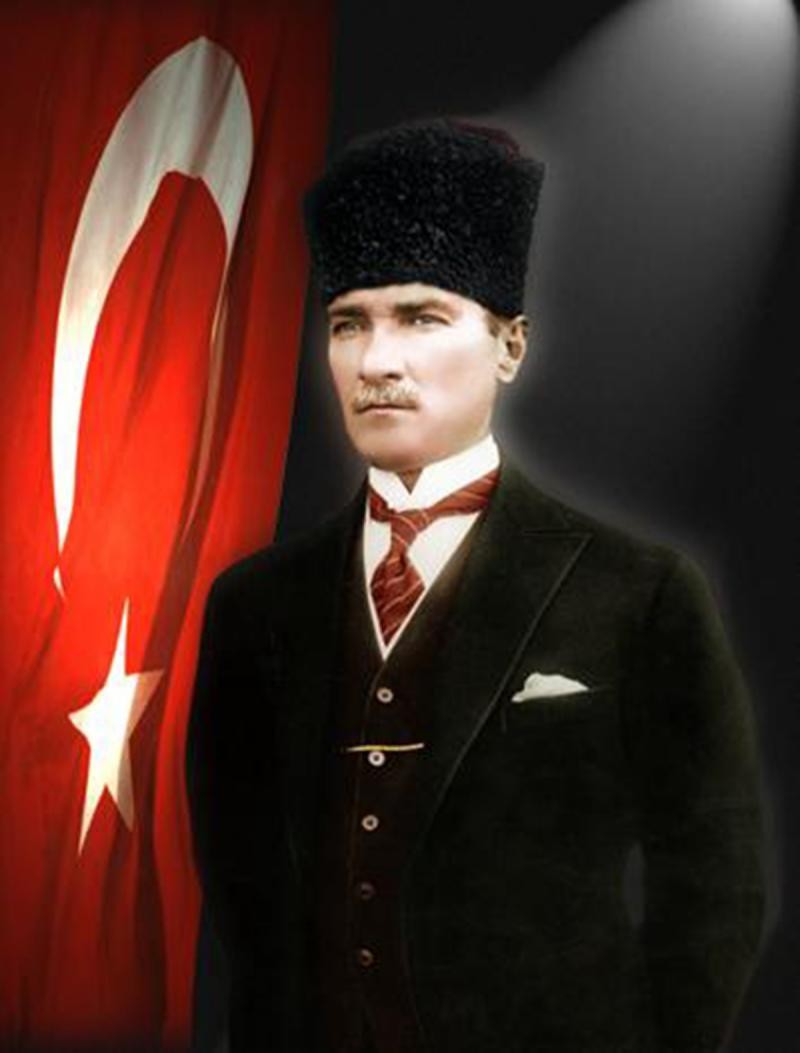 İcra eden, tatbik eden; karar verenden daima daha kuvvetlidir.             M.Kemal Atatürk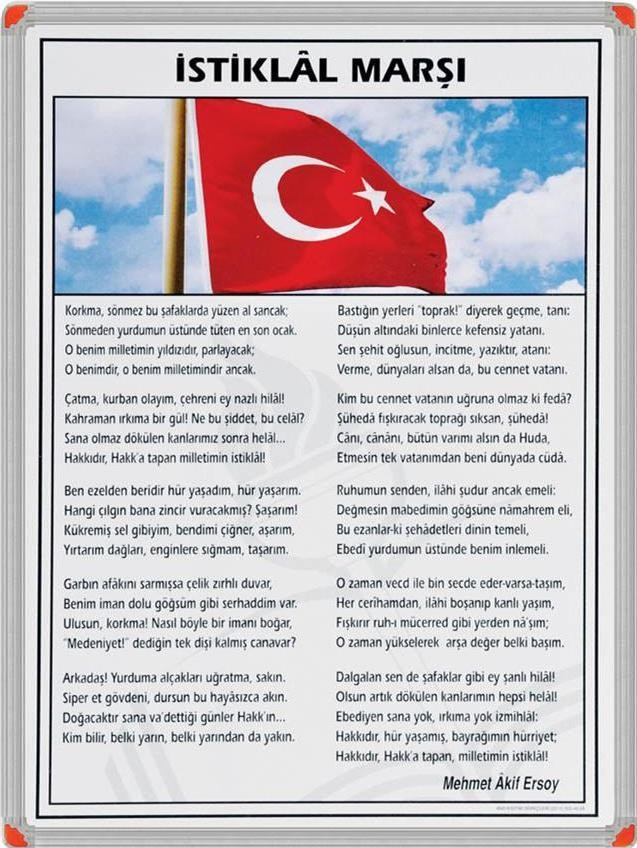 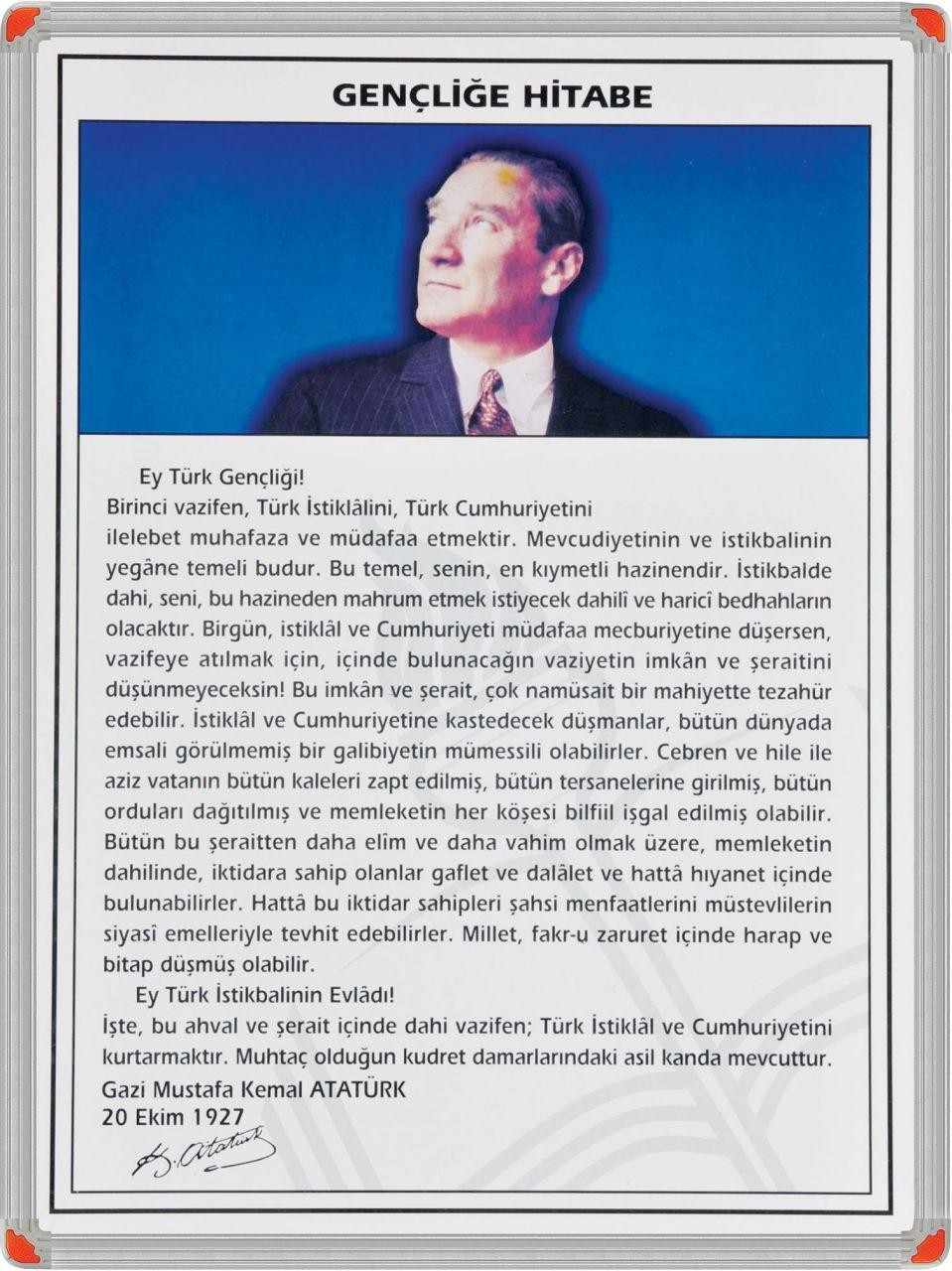 Sunuş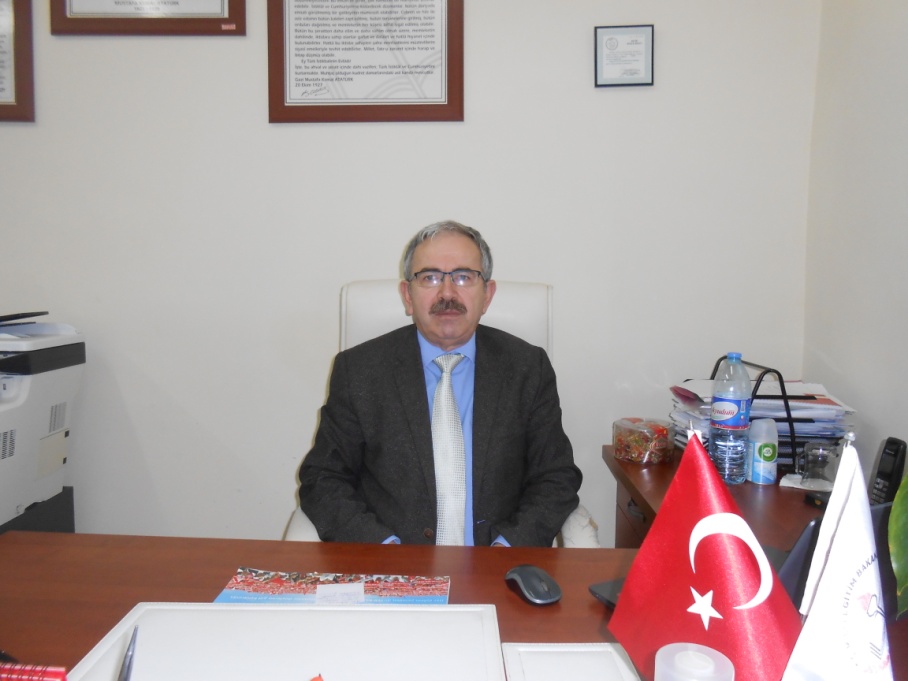 Eğitimin amacı herkesin tam ve fırsat eşitliği içinde, bireylerin yaşam projelerini hayata geçirmesini zenginleştirecek potansiyellerle donatımını sağlamak, onları girişimde bulunmaktan ve sorumluluk yüklenmekten kaçınmayan, eleştirel düşünme becerilerine sahip aktif yurttaşlar olmaya yönlendirmek, insan hakları, demokrasi ve çevresel, kültürel ve estetik değerler konusunda duyarlı olmalarını sağlamaktır.5018 Sayılı Kamu Mali Yönetimi ve Kontrol Kanunu doğrultusunda oluşturulan, stratejik plan hazırlama ile kalkınma planları ve programlarda yer alan politika ve hedefler doğrultusunda kamu kaynaklarının etkili, ekonomik ve verimli bir şekilde elde edilmesi ve kullanılması amaçlanmıştır.Vakıfbank İlkokulu Müdürlüğü ülke kaynaklarının en etkin ve verimli kullanılması için stratejik yönetim anlayışıyla; kurum kültürü ve kimliğinin oluşturulmasını sağlarken yönetim ve organizasyon anlamında kendini gerçekleştirirken kaynak kullanımı konusunda ekonomik, verimli, etkin ve etkili olacaktır. Okulumuz, eğitim ve öğretimde bölgesinde saygın bir yer almış olup, bu yönde çalışmalarını tüm kadrosuyla daha da ileriye götürmeye kararlıdır.2019-2023 Tavşanlı Şehitlik İlkokulu Müdürlüğü Stratejik Planına katkı sağlayan okulumuz çalışanları ve paydaşları ile okulumuz Stratejik Plan Hazırlama Ekibine ve  Stratejik Plan Üst Kuruluna teşekkür ederim.                                                                                    Kadir ÇELEBİ                                                                                                                     Okul MüdürüİçindekilerBÖLÜM IGİRİŞ ve PLAN HAZIRLIK SÜRECİ2019-2023 dönemi stratejik plan hazırlanması süreci Üst Kurul ve Stratejik Plan Ekibinin oluşturulması ile başlamıştır. Ekip tarafından oluşturulan çalışma takvimi kapsamında ilk aşamada durum analizi çalışmaları yapılmış ve durum analizi aşamasında paydaşlarımızın plan sürecine aktif katılımını sağlamak üzere paydaş anketi, toplantı ve görüşmeler yapılmıştır.Durum analizinin ardından geleceğe yönelim bölümüne geçilerek okulumuzun amaç, hedef, gösterge ve eylemleri belirlenmiştir. Çalışmaları yürüten ekip ve kurul bilgileri altta verilmiştir.STRATEJİK PLAN ÜST KURULUBÖLÜM IIDURUM ANALİZİOkulun/Kurumun Kısa TanıtımıOkulumuz Yalova İli, Altınova İlçesi,Tavşanlı Beldesi’nde kurulmuş olup; Yalova´ya 15 km. Altınova´ya 5 km. uzaklıktadır.2002 yılında eğitim öğretime başlamıştır. Okulumuz Şehitlik İsmini Beldemizde bulunan Şehitlikten almıştır. Şehitliğimizin tarihçeside şu şekildedir. Mondros Mütarekesi’ni imzalayarak I. Dünya Savaşı’ndan yenik ayrılan Osmanlı Devletinde Mütarekenin uygulanmaya konmasından sonra İtilâf Devletlerinden destek gören Rum ve Ermeni örgütlerinin desteğinde oluşan Rum ve Ermeni terör grupları Kocaeli Yarımadası ile Yalova ve Bursa çevresinde tedhiş hareketlerinde bulunmuşlardır. Bölgenin Yunan işgali altına girmesinden sonra da Yunanlıların da desteğinde tedhiş faaliyetlerini arttırmışlardır. Hatta bu olaylar yerli Rum ve Ermenilerin desteğinde Yunan zulmüne dönüşmüştür. Yunan zulmünün arttığı bu dönemde Kocaeli Karamürsel İlçesinde bulunan Yunanlılar  Karamürselin güvenliğini sağlamaktan sorumlu üsteğmen Murteza, Karamürsel’in ileri eşraflarından  İlyas, Hakkı, Arif, Lütfi, Şakir, Nazif, Şükrü efendiler ile  ismi bilinmeyen savcı yüzbaşı ve iki asker ilçe merkezinden alınarak  Tavşanlı Beldesindeki şuandaki şehitlik anıtının olduğu yere getirilerek burada şehit edilirler. Yunan askerleri bu zulümleri yetmiyormuş gibi beldede yeralan bütün tarım arazilerinide ateşe vererek bölgeden uzaklaşırlar. Bu olaylara beldede hayvan otlatan Adil ÇEVİKER de şahit olmuştur.Okulumuz 1994-1995 öğretim yılında Tavşanlı Şehitlik İlkokulu ve Tavşanlı Köyü İlkokulu´nun birleşmesi ile Tavşanlı Şehitlik İlköğretim Okulu olarak 8 yıllık temel eğitime  başlamıştır. 1994 yılında  hazineden  tahsisli 27 dönüm arazi üzerine ilk olarak 300 metrekare alan üzerine 4 katlı Okulumuz Ana Binası inşa edilmiştir (Şu anda ortaokul bulunmaktadır.). Marmara Depreminden sonra 2 katlı,340 metrekare ek bina yapılmış ve 2002 yılında hizmete açılmıştır (Halen okulumuzun bulunduğu bina). Binada 8 derslik, 1 adet idare odası ve 1 adet öğretmen odası bulunmaktadır.Isınma sisteminde doğalgaz kullanılmaktadır. 2013-2014 yılında 4+4+4 eğitim kapsamında ilkokul ve ortaokul olarak tamamen ayrılmıştır.	Okul binamızda 8 derslik, 1 İdare Odası, 1 Öğretmen Odası (Mutfaklı), 6 göz Öğrenci Tuvaletleri bulunmaktadır. 	Şu anda bir müdür, bir müdür yardımcısı, 10 öğretmen ve 277 öğrenci ile öğretime devam etmekteyiz. 1 Okul Aile Birliği çalışanı hizmetli personelimiz yanında, Tavşanlı Belediyesi tarafından görevlendirilen 1 güvenlik görevlisi olmak üzere toplam 2 kişi tarafından temizlik ve güvenlik hizmetlerimiz görülmektedir.          Okulumuz yeni yönetim anlayışıyla sosyal etkinliklere önem verilmekte ve bu kapsamda okulumuzda  masa tenisi, geleneksel çocuk oyunları, E-Twinning Projesi, İYEP kursları, destek eğitimi kursları verilmektedir.Okulun/Kurumun Mevcut Durumu: Temel İstatistiklerOkul/Kurum KünyesiOkulumuzun/Kurumumuzun temel girdilerine ilişkin bilgiler altta yer alan okul künyesine ilişkin tabloda yer almaktadır.Temel Bilgiler Tablosu- Okul/Kurum Künyesi													     (Ekim, 2021)Çalışan BilgileriÇalışan Bilgileri Tablosu											     (Ekim, 2021)Okul/Kurum Yerleşkesine İlişkin BilgilerSınıf ve Öğrenci BilgileriOkulumuzda yer alan sınıfların öğrenci sayıları alttaki tabloda verilmiştir.						     (Ekim, 2021)Donanım ve Teknolojik KaynaklarımızTeknolojik kaynaklar başta olmak üzere okulumuzda bulunan çalışır durumdaki donanım malzemesine ilişkin bilgiye alttaki tabloda yer verilmiştir.Teknolojik Kaynaklar Tablosu												     (Ekim, 2021)Gelir ve Gider BilgisiOkulumuzun/Kurumumuzun okul aile birliği gelirleri ve diğer katkılar da dâhil olmak üzere gelir ve giderlerine ilişkin son iki yıl gerçekleşme bilgileri alttaki tabloda verilmiştir. İlçe Milli Eğitim Müdürlüğü, Özel İdare ve Tavşanlı Belediyesinin katkıları dahil edilmemiştir.PAYDAŞ ANALİZİOkulumuzun/Kurumumuzun temel paydaşları öğrenci, veli ve öğretmen olmakla birlikte eğitimin dışsal etkisi nedeniyle okul çevresinde etkileşim içinde olunan geniş bir paydaş kitlesi bulunmaktadır. Paydaşlarımızın görüşleri anket, toplantı, dilek ve istek kutuları, elektronik ortamda iletilen önerilerde dâhil olmak üzere çeşitli yöntemlerle sürekli olarak alınmaktadır.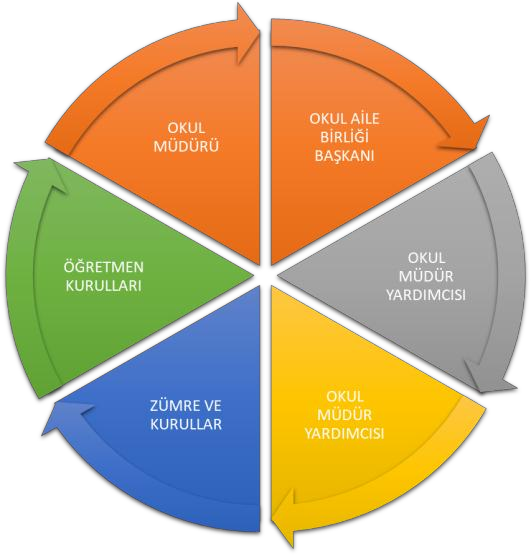 Paydaş anketlerine ilişkin ortaya çıkan temel sonuçlara altta yer verilmiştir:Öğrenci/Kursiyer Anketi Sonuçları:ÖĞRENCİ GÖRÜŞ VE DEĞERLENDİRMELERİ ANKET FORMU VERİ ANALİZİTABLO 2. Öğrenci görüş ve değerlendirmeleri anket formu yüzdelik oranlarTABLO 3. Öğrenci görüş ve değerlendirmeleri anket formu yüzdelik oranlara göre olumlu olanlar mavi, olumsuz olanlar kırmızı ile gösterilmiştir.TABLO 4. Öğrenci görüş ve değerlendirmeleri anket formunda öğrencilerin yazılı ifadelerinin okulun olumlu ve olumsuz yönlerinin sınıflandırılması.Öğretmen Anketi Sonuçları:                Tavşanlı Şehitlik İlkokulunda 9 öğretmen ve 3 yardımcı personel ile eğitim öğretim, faal olarak yürütmektedir. Öğretmenlerimize uygulanan ankette, genel olarak okulumuzda okul idaresinin yönetim, adil olma, tarafsızlık ve iş-işleyişinden memnuniyetlerini dile getirdikleri görülmüştür. Okulun teknik araç ve gereçlerde okulun yeterli imkânlara sahip olduğu, öğretmenler arası iş birliği ve dayanışmanın yapılan ulusal ve uluslararası çalışmalardan anlaşıldığı üzere okul personeli ile yaratıcı, yenilikçi düşüncelerin üretilmesi teşvik eden bir yönetim anlayışına sahip olduğu görüşü hâkimdir. Uygulama ve çalışma ortamlarından memnun oldukları görülmüştür.Veli Anketi Sonuçları: 60 öğrenci velisi ile yapılan anket değerlendirme sonucuna göre;Velilerimiz uygulanan ankette genel olarak, okul yönetim kademesine yönelik isteklerinin dikkate alındığı,  çocuklarının okulu ve öğretmenlerini sevdiğini, kendilerini ilgilendiren duyurularda zamanında bilgi edindikleri gözlenmiştir. Olumlu Yönlerimiz:-Öğrencilerimize ilgili konularda gerekli rehberlik hizmeti verilmektedir.-İhtiyaç duyduğumda okulumuz çalışanlarıyla rahatlıkla görüşülebilmektedir.-Okulumuz ile ilgi durumlar zamanında veli ve öğrencilere duyurulmaktadır.-Okulumuza iletilen şikayetler ve istekler dikkate alınmaktadır.-Okulumuz öğretmenleri yenilikçi ve farklı yaklaşımlarla ders işlemektedir.Okulumuz veliler tarafından sevilmektedir.-Okul teknik yönden yeterli araç gereç ve donanıma sahiptir.-Okul her zaman temiz ve bakımlıdır Olumsuz Yönlerimiz:-Bizleri ilgilendiren konularda istek ve görüşlerimiz her zaman dikkate alınmamaktadır.GZFT (Güçlü, Zayıf, Fırsat, Tehdit) AnaliziOkulumuzun temel istatistiklerinde verilen okul künyesi, çalışan bilgileri, bina bilgileri, teknolojik kaynak bilgileri ve gelir gider bilgileri ile paydaş anketleri sonucunda ortaya çıkan sorun ve gelişime açık alanlar iç ve dış faktör olarak değerlendirilerek GZFT tablosunda belirtilmiştir. Dolayısıyla olguyu belirten istatistikler ile algıyı ölçen anketlerden çıkan sonuçlar tek bir analizde birleştirilmiştir.Okulun/Kurumun güçlü ve zayıf yönleri donanım, malzeme, çalışan, iş yapma becerisi, kurumsal iletişim gibi çok çeşitli alanlarda kendisinden kaynaklı olan güçlülükleri ve zayıflıkları ifade etmektedir ve ayrımda temel olarak müdürü/müdürlüğü kapsamından bakılarak iç faktör ve dış faktör ayrımı yapılmıştır.İçsel FaktörlerGüçlü YönlerZayıf YönlerDışsal Faktörler FırsatlarTehditlerGelişim ve Sorun AlanlarıGelişim ve sorun alanları analizi ile GZFT analizi sonucunda ortaya çıkan sonuçların planın geleceğe yönelim bölümü ile ilişkilendirilmesi ve buradan hareketle hedef, gösterge ve eylemlerin belirlenmesi sağlanmaktadır.Gelişim ve sorun alanları ayrımında eğitim ve öğretim faaliyetlerine ilişkin üç temel tema olan Eğitime Erişim, Eğitimde Kalite ve Kurumsal Kapasite kullanılmıştır.Eğitime Erişim: Öğrencinin eğitim faaliyetine erişmesi ve tamamlamasına ilişkin süreçleri,Eğitimde Kalite: Öğrencinin akademik başarısı, sosyal ve bilişsel gelişimi ve istihdamı da dâhil olmak üzere eğitim ve öğretim sürecinin hayata hazırlama evresini,Kurumsal Kapasite: Kurumsal yapı, kurum kültürü, donanım, bina gibi eğitim ve öğretim sürecine destek mahiyetinde olan kapasiteyi belirtmektedir.Gelişim ve Sorun AlanlarımızBÖLÜM III(MİSYON, VİZYON VE TEMEL DEĞERLER)Okul/Kurum Müdürlüğümüzün Misyon, vizyon, temel ilke ve değerlerinin oluşturulması kapsamında öğretmenlerimiz, öğrencilerimiz, velilerimiz, çalışanlarımız ve diğer paydaşlarımızdan alınan görüşler, sonucunda stratejik plan hazırlama ekibi tarafından oluşturulan Misyon, Vizyon, Temel Değerler; Okulumuz/Kurulumuz üst kurulana sunulmuş ve üst kurul tarafından onaylanmıştır.VİZYONUMUZ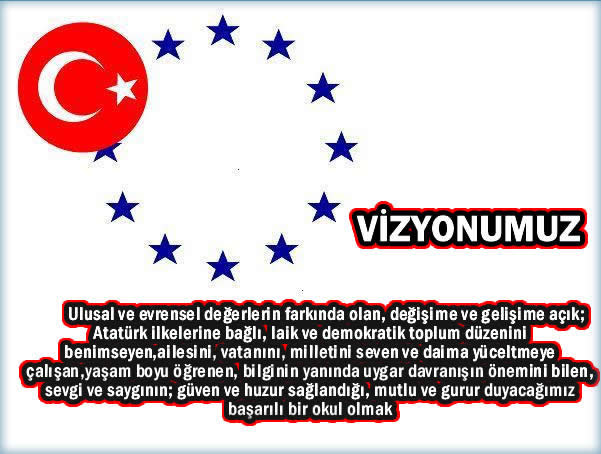 Okulumuz, Türk Milli Eğitim sisteminin genel amaç ve temel ilkeleri doğrultusunda;
kendi kendini yönetebilen, mantıklı düşünebilen, yaratıcı düşünceye sahip, araştıran,
sorgulayan, öğrenmeyi davranış haline getirmiş öğrenciler yetiştirmenin yanı sıra
kendini ve çevresini değiştirebilecek güçlü karakterler yetiştirmeyi vizyon olarak
belirlemiştirMİSYONUMUZ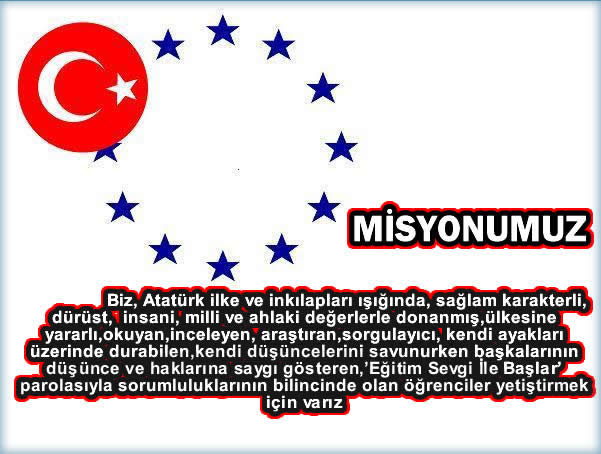 Öğrencilerimizi; Türk toplumunun değerlerini, ahlakını önemseyen, Orta Öğretim
Sınavlarında başarılı olan, yeteneklerine göre mesleki eğitime yönelen, görevini
yapan ve sorumluluk yüklenebilen, Kendilerine güvenen, çağdaş teknolojileri
etkili biçimde kullanabilen, bilimsel düşünme, çalışma ve araştırma alışkanlığı
kazanmış, bedensel ve ruhsal bakımdan gelişmiş, mensubiyet ve mesuliyet sahibi,
İnsanlar olarak yetiştirmek hedefimizdir.TEMEL DEĞERLERİMİZÖnce insan,Liyakat,Kültürel ve Sanatsal Duyarlılık ile Sportif BeceriKarşılıklı güven ve dürüstlük,Kültür öğelerine bağlılık,Sabırlı, hoşgörülü ve kararlılık,Eğitimde süreklilik anlayışı,Adaletli performans değerlendirme,Bireysel farkları dikkate almak,Kendisiyle ve çevresi ile barışık olmak,Yetkinlik, üretkenlik ve girişimcilik ruhuna sahip olmak,Doğa ve çevreyi koruma bilinci,Sürekli gelişim ve iletişimSorumluluk duygusu ve kendine güven bilincini kazandıracakÇevreye ve Canlıların Yaşam Hakkına DuyarlılıkBÖLÜM IVAMAÇ, HEDEF, PERFORMANS GÖSTERGELERİ VE EYLEMLERTEMA I: EĞİTİM VE ÖĞRETİME ERİŞİMStratejik Amaç 1:Bütün bireylerin eğitim ve öğretime adil şartlar altında erişmesini ve yine eğitim öğretimini adil şartlar altında tamamlamasını sağlamak.Stratejik Hedef 1.1. Plan dönemi sonuna kadar dezavantajlı gruplar başta olmak üzere,eğitim ve öğretimin her tür ve kademesinde katılım ve tamamlama oranlarını artırmak , uyum ve devamsızlık sorunlarını gidermektir.PERFORMANS GÖSTERGELERİEYLEM PLANITEMA II: EĞİTİM VE ÖĞRETİMDE KALİTENİN ARTIRILMASIStratejik Amaç 2:Bütün bireylere ulusal ve uluslararası ölçütlerde bilgi, beceri, tutum ve davranışın kazandırılmasına; girişimci, yenilikçi, dil becerileri yüksek, iletişime ve öğrenmeye açık, özgüven ve sorumluluk sahibi sağlıklı ve mutlu bireylerin yetişmesine imkân sağlamak.Stratejik Hedef 2.1. Öğrenme kazanımlarını takip eden ve velileri de sürece dâhil eden bir yönetim anlayışı ile öğrencilerimizin akademik başarıları ve sosyal faaliyetlere etkin katılımı artırılacaktır.PERFORMANS GÖSTERGELERİEYLEM PLANITEMA III: KURUMSAL KAPASİTEStratejik Amaç 3:Beşerî, fizikî, malî ve teknolojik yapı ile yönetim ve organizasyon yapısını iyileştirerek, eğitime erişimi ve eğitimde kaliteyi artıracak etkin ve verimli bir kurumsal yapıyı tesis etmek.Stratejik Hedef 3.1. Yönetim ve öğrenme etkinliklerinin izlenmesi, değerlendirilmesi ve geliştirilmesi amacıyla veriye dayalı yönetim yapısına geçilecektir.PERFORMANS GÖSTERGELERİEYLEM PLANIStratejik Hedef 3.2. Eğitim ve öğretim hizmetlerinin etkin sunumunu sağlamak için; yönetici, öğretmen ve diğer personelin kişisel ve mesleki becerilerini geliştirerek hakkaniyetli bir şekilde ödüllendirilmesi sağlanacaktır.PERFORMANS GÖSTERGELERİEYLEM PLANIBÖLÜMMALİYETLENDİRME2019-2023 Stratejik Planı Faaliyet/Proje Maliyetlendirme TablosuBÖLÜMİZLEME VE DEĞERLENDİRMEOkulumuz/Kurumumuz Stratejik Planı izleme ve değerlendirme çalışmalarında 5 yıllık Stratejik Planın izlenmesi ve 1 yıllık gelişim planın izlenmesi olarak ikili bir ayrıma gidilecektir.Stratejik planın izlenmesinde 6 aylık dönemlerde izleme yapılacak denetim birimleri, il ve ilçe millî eğitim müdürlüğü ve Bakanlık denetim ve kontrollerine hazır halde tutulacaktır.Yıllık planın uygulanmasında yürütme ekipleri ve eylem sorumlularıyla aylık ilerleme toplantıları yapılacaktır. Toplantıda bir önceki ayda yapılanlar ve bir sonraki ayda yapılacaklar görüşülüp karara bağlanacaktır.EKLER: Öğretmen, öğrenci ve veli anket örnekleri klasör ekinde olup okullarınızda uygulanarak sonuçlarından paydaş analizi bölümü ve sorun alanlarının belirlenmesinde yararlanabilirsiniz.Üst Kurul BilgileriÜst Kurul BilgileriEkip BilgileriEkip BilgileriAdı SoyadıUnvanıAdı SoyadıUnvanıİlknur ESENMüdürAli ERKANMüdür Yrd.  Esra TOPÇUÖğretmenAylin ÖKER TOMBALAKÖğretmen Esma ERKANÖğretmen Ayşen ÇİLİNGİROĞLUÖğretmen Eyüp SAĞIROkul Aile Birliği Baş.Mine YILMAZÖğretmen Fatih DAĞLIOk. Aile Bir. Tem.Seher ÇAKIRCAVeliİli: Yalovaİli: Yalovaİli: Yalovaİli: Yalovaİli: Yalovaİlçesi: Altınovaİlçesi: Altınovaİlçesi: Altınovaİlçesi: AltınovaAdres:Fatih Mah. Okul Sokak No:26/A  Tavşanlı Beldesi ALTINOVA/YALOVAFatih Mah. Okul Sokak No:26/A  Tavşanlı Beldesi ALTINOVA/YALOVAFatih Mah. Okul Sokak No:26/A  Tavşanlı Beldesi ALTINOVA/YALOVAFatih Mah. Okul Sokak No:26/A  Tavşanlı Beldesi ALTINOVA/YALOVACoğrafi Konum (link):Coğrafi Konum (link):https://www.google.com/maps/place/Tav%C5%9Fanl%C4%B1+%C5%9Eehitlik+%C4%B0%C3%B6o/@40.6847265,29.449691,15z/data=!4m5!3m4!1s0x0:0xd61a1a22d8b9beca!8m2!3d40.6847265!4d29.449691https://www.google.com/maps/place/Tav%C5%9Fanl%C4%B1+%C5%9Eehitlik+%C4%B0%C3%B6o/@40.6847265,29.449691,15z/data=!4m5!3m4!1s0x0:0xd61a1a22d8b9beca!8m2!3d40.6847265!4d29.449691TelefonNumarası:2264657242226465724222646572422264657242Faks Numarası:Faks Numarası:------e- PostaAdresi:715082@meb.k12.tr715082@meb.k12.tr715082@meb.k12.tr715082@meb.k12.trWeb sayfası adresi:Web sayfası adresi:http://tavsanlisehitlikioo.meb.k12.tr/http://tavsanlisehitlikioo.meb.k12.tr/KurumKodu:715549715549715549715549Öğretim Şekli:Öğretim Şekli:(Tam Gün)(Tam Gün)Okulun/KurumunHizmete Giriş Tarihi : 2002Okulun/KurumunHizmete Giriş Tarihi : 2002Okulun/KurumunHizmete Giriş Tarihi : 2002Okulun/KurumunHizmete Giriş Tarihi : 2002Okulun/KurumunHizmete Giriş Tarihi : 2002Toplam ÇalışanSayısıToplam ÇalışanSayısı1414Öğrenci Sayısı:Öğrenci Sayısı:Kız128128Öğretmen SayısıKadın99Öğrenci Sayısı:Öğrenci Sayısı:Erkek146146Öğretmen SayısıErkek11Öğrenci Sayısı:Öğrenci Sayısı:Toplam274274Öğretmen SayısıToplam1010Derslik Başına DüşenÖğrenci SayısıDerslik Başına DüşenÖğrenci SayısıDerslik Başına DüşenÖğrenci SayısıDerslik Başına DüşenÖğrenci Sayısı:28Şube Başına Düşen ÖğrenciSayısıŞube Başına Düşen ÖğrenciSayısıŞube Başına Düşen ÖğrenciSayısı:28Öğretmen Başına DüşenÖğrenci SayısıÖğretmen Başına DüşenÖğrenci SayısıÖğretmen Başına DüşenÖğrenci SayısıÖğretmen Başına DüşenÖğrenci Sayısı:28Şube Başına 30’dan FazlaÖğrencisi Olan Şube SayısıŞube Başına 30’dan FazlaÖğrencisi Olan Şube SayısıŞube Başına 30’dan FazlaÖğrencisi Olan Şube Sayısı:3Öğrenci Başına Düşen Toplam Gider MiktarıÖğrenci Başına Düşen Toplam Gider MiktarıÖğrenci Başına Düşen Toplam Gider MiktarıÖğrenci Başına Düşen Toplam Gider MiktarıÖğretmenlerin Kurumdaki Ortalama Görev SüresiÖğretmenlerin Kurumdaki Ortalama Görev SüresiÖğretmenlerin Kurumdaki Ortalama Görev Süresi7 YILUnvanErkekKadınToplamOkul Müdürü ve Müdür Yardımcısı112Sınıf Öğretmeni1910Branş Öğretmeni033Rehber Öğretmen000İdari Personel000Yardımcı Personel011Güvenlik Personeli011Toplam Çalışan Sayıları21517Okul/Kurum BölümleriOkul/Kurum BölümleriÖzel AlanlarVarYokOkul/Kurum Kat Sayısı2Çok Amaçlı Salon XDerslik Sayısı8Çok Amaçlı Saha  XDerslik Alanları (m2)35KütüphaneXKullanılan Derslik Sayısı8Fen LaboratuvarıXŞube Sayısı8Bilgisayar LaboratuvarıXİdari Odaların Alanı (m2)15İş AtölyesiXÖğretmenler Odası (m2)35Beceri AtölyesiXOkul/Kurum Oturum Alanı (m2)320PansiyonXOkul/Kurum Bahçesi (Açık Alan) (m2)2700Sanatsal, bilimsel ve sportif amaçlıtoplam alan (m2)0Kantin (m2)15Tuvalet Sayısı6Diğer (………….)SINIFIKızErkekToplam 1/A SINIFI131326 1/B SINIFI141630 1/C SINIFI141024 2/A SINIFI14923 2/B SINIFI16925 2/C SINIFI15924 3/A SINIFI171431 3/B SINIFI131427 4/A SINIFI141731 4/B SINIFI141933Akıllı Tahta Sayısı0TV Sayısı2Masaüstü Bilgisayar Sayısı4Yazıcı Sayısı2Taşınabilir Bilgisayar Sayısı6Fotokopi Makinası Sayısı2Projeksiyon Sayısı8İnternet Bağlantı Hızı8 MbpsDiğer….YILLARGELİR MİKTARIGİDER MİKTARI2020201920182017MADDELERKATILMA DERCESİKATILMA DERCESİKATILMA DERCESİKATILMA DERCESİKATILMA DERCESİKATILMA DERCESİMADDELERKesinlikle KatılıyorumKatılıyorumKararsızımKısmen KatılıyorumKatılmıyorumKatılımcı Sayısı1-Öğretmenlerimle ihtiyaç duyduğumda rahatlıkla görüşebilirim.2881248602-Okul müdürü ile ihtiyaç duyduğumda rahatlıkla konuşabiliyorum.1620888603-Okulun rehberlik servisinden yeterince yararlanabiliyorum.20816106604-Okula ilettiğimiz öneri ve isteklerimiz dikkate alınır.2012148660-Okulda kendimi güvende hissediyorum.44106--606-Okulda öğrencilerle ilgili alınan kararlarda bizlerin görüşleri alınır.18126168607-Öğretmenler yeniliğe açık olarak derslerin işlenişinde çeşitli yöntemler kullanmaktadır.3016644608-Derslerde konuya göre uygun araç gereçler kullanılmaktadır.2816664609-Teneffüslerde ihtiyaçlarımı giderebiliyorum.4462446010-Okulun içi ve dışı temizdir.2012108106011-Okulun binası ve diğer fiziki mekânlar yeterlidir.2012108106012-Okul kantininde satılan malzemeler sağlıklı ve güvenlidir.30616626013-Okulumuzda yeterli miktarda sanatsal ve kültürel faaliyetler düzenlenmektedir.28128666014.Okulumuzun Olumlu (başarılı) Yönlerine İlişkin Görüşleriniz.Okulumuzun Olumsuz (başarısız) Yönlerine İlişkin Görüşleriniz.Okulumuzun Olumsuz (başarısız) Yönlerine İlişkin Görüşleriniz.Okulumuzun Olumsuz (başarısız) Yönlerine İlişkin Görüşleriniz.Okulumuzun Olumsuz (başarısız) Yönlerine İlişkin Görüşleriniz.Okulumuzun Olumsuz (başarısız) Yönlerine İlişkin Görüşleriniz.Okulumuzun Olumsuz (başarısız) Yönlerine İlişkin Görüşleriniz.Okulumuzun Olumsuz (başarısız) Yönlerine İlişkin Görüşleriniz.MADDELERKATILMA DERECESİKATILMA DERECESİKATILMA DERECESİKATILMA DERECESİKATILMA DERECESİKATILMA DERECESİMADDELERKesinlikle KatılıyorumKatılıyorumKararsızımKısmen KatılıyorumKatılmıyorum1-Öğretmenlerimle ihtiyaç duyduğumda rahatlıkla görüşebilirim.%46,7%13,6%20%6%13,3%1002-Okul müdürü ile ihtiyaç duyduğumda rahatlıkla konuşabiliyorum.%26,8%33,3%13,3%13,3%13,3%1003-Okulun rehberlik servisinden yeterince yararlanabiliyorum.%33,5%13,3%26,6%16,6%10%1004-Okula ilettiğimiz öneri ve isteklerimiz dikkate alınır.%33,4%20%23,3%13,3%10%1005-Okulda kendimi güvende hissediyorum.%73,4%16,6%10--%1006-Okulda öğrencilerle ilgili alınan kararlarda bizlerin görüşleri alınır.%30%20%10%26,7%13,3%1007-Öğretmenler yeniliğe açık olarak derslerin işlenişinde çeşitli yöntemler kullanmaktadır.%50%26,8%10%6,6%6,6%1008-Derslerde konuya göre uygun araç gereçler kullanılmaktadır.%46,8%26,6%10%10%6,6%1009-Teneffüslerde ihtiyaçlarımı giderebiliyorum.%73,5%10%3,3%6,6%6,6%10010-Okulun içi ve dışı temizdir.%33,5%20%16,6%13,3%16,6%10011-Okulun binası ve diğer fiziki mekânlar yeterlidir.%33,5%20%16,6%13,3%16,6%10012-Okul kantininde satılan malzemeler sağlıklı ve güvenlidir.%50%10%26,7%10%3,3%10013-Okulumuzda yeterli miktarda sanatsal ve kültürel faaliyetler düzenlenmektedir.%46,7%20%13,3%10%10%100Öğrenci Görüş ve Değerlendirmeleri Anket Sonuçlarına Göre OkulumuzunOlumlu (başarılı) YönleriÖğrenci Görüş ve Değerlendirmeleri Anket Sonuçlarına Göre OkulumuzunOlumlu (başarılı) YönleriKararsızlarÖğrenci Görüş ve Değerlendirmeleri Anket Sonuçlarına Göre Okulumuzun Olumsuz (başarısız) YönleriÖğrenci Görüş ve Değerlendirmeleri Anket Sonuçlarına Göre Okulumuzun Olumsuz (başarısız) Yönleri1-Öğretmenlerimle ihtiyaç duyduğumda rahatlıkla görüşebilirim.%60%201-Öğretmenlerimle ihtiyaç duyduğumda rahatlıkla görüşebilirim.%202-Okul müdürü ile ihtiyaç duyduğumda rahatlıkla konuşabiliyorum.%61%132-Okul müdürü ile ihtiyaç duyduğumda rahatlıkla konuşabiliyorum.%263-Okulun rehberlik servisinden yeterince yararlanabiliyorum.%48%-263-Okulun rehberlik servisinden yeterince yararlanabiliyorum.%264-Okula ilettiğimiz öneri ve isteklerimiz dikkate alınır.%54%234-Okula ilettiğimiz öneri ve isteklerimiz dikkate alınır.%235-Okulda kendimi güvende hissediyorum.%90%105-Okulda kendimi güvende hissediyorum.-6-Okulda öğrencilerle ilgili alınan kararlarda bizlerin görüşleri alınır.%50%106-Okulda öğrencilerle ilgili alınan kararlarda bizlerin görüşleri alınır.%407-Öğretmenler yeniliğe açık olarak derslerin işlenişinde çeşitli yöntemler kullanmaktadır.%77%107-Öğretmenler yeniliğe açıkolarak derslerin işlenişinde çeşitli yöntemler kullanmaktadır.%138-Derslerde konuya göre uygun araç gereçler kullanılmaktadır.%74%108-Derslerde konuya göre uygun araç gereçler kullanılmaktadır.%169-Teneffüslerde ihtiyaçlarımı giderebiliyorum.%84%39-Teneffüslerde ihtiyaçlarımı giderebiliyorum.%1310-Okulun içi ve dışı temizdir.%35%1610-Okulun içi ve dışı temizdir.%3011-Okulun binası ve diğer fiziki mekânlar yeterlidir.%54%1611-Okulun binası ve diğer fiziki mekânlar yeterlidir.%3012-Okul kantininde satılan malzemeler sağlıklı ve güvenlidir.%63%2612-Okul kantininde satılanmalzemeler sağlıklı ve güvenlidir.%1313-Okulumuzda yeterli miktarda sanatsal ve kültürel faaliyetler düzenlenmektedir.%67%1313-Okulumuzda yeterli miktarda sanatsal ve kültürel faaliyetler düzenlenmektedir.%20Öğrenci Görüş ve Değerlendirmeleri Anketinde Öğrencilerin Yazılı olarak İfadeEttikleri Okulun Olumlu (başarılı) - Olumsuz (başarısız) YönleriÖğrenci Görüş ve Değerlendirmeleri Anketinde Öğrencilerin Yazılı olarak İfadeEttikleri Okulun Olumlu (başarılı) - Olumsuz (başarısız) Yönleri14.Okulumuzun Olumlu (başarılı) Yönlerine İlişkin Görüşleriniz.Okulumuzun Olumsuz (başarısız) Yönlerine İlişkinGörüşleriniz.Okulun düzenli olmasıOkulda kantin olmasıOkulu temizleyenlerin olmasıOkulun güvenli olmasıOkul temiz olduğu için hastalıklardan korunmasıEğlenceli bir okul olmasıKursların olmasıProjelerin olmasıYarışmaların yapılmasıOkulda çeşitli faaliyetlerin yapılmasıÖğretmenler çok iyiBahçenin güvenli olmasıGörüşlerimin dikkate alınmasıÇim sahanın olmamasıOkulda etkinlik yapılabilecek odaların olmamasıKantin kullanım alanının yetersiz olmasıÖğretmenlerin Tavşanlı’da ikamet etmemesiKoridorlarda gürültü olmasıKantinde daha sağlıklı ürünlerin bulundurulmamasıÖğretmen Görüş ve Değerlendirmeleri Anketinde Öğretmenlerin Yazılı olarak İfadeEttikleri Okulun Olumlu (başarılı) - Olumsuz (başarısız) YönleriÖğretmen Görüş ve Değerlendirmeleri Anketinde Öğretmenlerin Yazılı olarak İfadeEttikleri Okulun Olumlu (başarılı) - Olumsuz (başarısız) Yönleri14.Okulumuzun Olumlu (başarılı) Yönlerine İlişkin Görüşleriniz.Okulumuzun Olumsuz (başarısız) Yönlerine İlişkinGörüşleriniz.1-Kurum kültürünün1-Personel yaş ortalamasının yüksekliğiyerleşmiş olması2-Zaman zaman iletişim yetersizliği2-Okulumuzun yenilik ve3-Yetersiz rehberlik ve öğrenci tanımagelişmelere açık olmasızayıflığı4-Eksik sinerji ve atalet3-Deneyimli insan5-Çalışanlara yönelik sosyal ve kültürelkaynaklarıfaaliyetlerin azlığı4-Okulumuzda alınankararların adil, tarafsız,objektif bir şekildeçalışanların katılımıylaalınması5-Yenilik ve gelişmeleritakip eden bir idareyapısının olmasıÖğrenciler-Öğrenci devamsızlık oranının düşük olmasıÇalışanlar-Kendini geliştiren, gelişime açık ve teknolojiyi kullanan öğretmenlerin olması-Tecrübeli ve istekli öğretim kadrosunun olması.Bina ve YerleşkeDerslik sayısının yeterli olmasıTeknolojik Donanım-Bilgi ve iletişim teknolojilerinin eğitim ve öğretim süreçlerinde etkin bir şekilde kullanılması-Öğretmenlere, sınıflarda teknolojiyi materyal olarak kullanmafırsatının verilmesi,Yönetim Süreçleri-Yönetim tarafından kurum kültürünün oluşturulmuş olması- Okul kararları alınırken paydaşların görüş ve önerilerinin dikkate alınmasıİletişim SüreçleriKurum içi iletişim kanallarının açık olmasıNorm ve KadroİhtiyacıOkulumuzda yönetici ve öğretmen normlarının doluluk oranınınyüksek olmasıÖğrenciler-Sınıf mevcutlarının fazla olması.-Öğrencilerin, oyun ihtiyaçlarını karşılayabilecekleri alanların yetersiz olması.Yabancı uyruklu öğrencilerle iletişim de kültürel etkileşime maruz kalmaları.Öğrencilerin okuma alışkanlıklarının yetersizliğiÖğrencilerimizde çevre ve temizlik bilincinin yetersizliğiÇalışanlar-Öğretmenlerin mesleki gelişimlerini artırıcı faaliyetlerinin azlığıVeliler- Veli toplantılarına katılımın beklenen düzeyde olmaması-Velinin aşırı korumacılık anlayışıBina ve Yerleşke-Okul çevre düzenlenmesinin yetersiz olması-Etkinlik yapılacak mekan olmamasıFiziki Donanım-Akıllı tahta olmaması.BütçeOkulumuzda ki eksiklikleri giderecek bütçenin yetersiz olması.Yönetim SüreçleriYönetici, öğretmen ve çalışanların motivasyon ve örgütsel bağlılıkdüzeylerinin düşük olması.İletişim SüreçleriYabancı uyruklu öğrenci ve velilerle yaşanan iletişim sorunlarıPolitik- Eğitim politikalarında çok sık değişiklik yapılması ve eğitimsistemindeki düzenlemelere ilişkin pilot uygulamaların yetersizliği-Personel Politikaları nedeniyle okulumuzda ki destek personel yetersizliği ve bunu telafi edebilecek hizmet alımında yaşanan kaynak sorunu-Personel yaş ortalamasının yüksek olmasıEkonomik-Velilerin Sosyo-ekonomik düzeylerindeki farklılıklar.-Eğitim ve öğretimde kullanılan cihaz ve makinelerin yüksek teknolojilere sahip olması nedeniyle bakım, onarımlarının pahalıolması dolayısıyla okulların maddi yönden zorlanmasıSosyolojik-Medyanın (tv, internet, magazin, diziler vb.) öğrenciler üzerinde olumsuz etkilerinin olması-İnsanların çocuklarının eğitimine yönelik duyarlılıklarının aynıoranda olmamasıTeknolojik-Sürekli gelişen ve değişen teknolojileri takip etme zorunluluğundan doğan maddi kaynak sorunu-E-ortamın güvenliğinin tam sağlanamaması, yersiz, kötüye kullanımları ve yeni gelişen suçlarMevzuat-Yasal- Siyasi ve sendikal grupların atama ve görevlendirmelerde yasal düzenlemeler üzerinde etkili olma isteği-Mevzuatın açık, anlaşılır ve ihtiyaca uygun hazırlanmamasınedeniyle güncelleme ihtiyacının sıklıkla ortaya çıkmasıEkolojikYeni nesillerde çevre bilincine karşı duyarsızlık.Eğitime ErişimEğitimde KaliteKurumsal KapasiteOkullaşma OranıAkademik BaşarıKurumsal İletişimOkula Devam - DevamsızlıkSosyal, Kültürel veFiziksel GelişimKurumsal YönetimOkula Uyum, OryantasyonRehberlikBina ve YerleşkeÖzel Eğitime İhtiyaç DuyanBireylerİstihdam Edilebilirlik veYönlendirmeDonanımYabancı ÖğrencilerÖğretim YöntemleriTemizlik, HijyenDers araç gereçleriİş Güvenliği, Okul GüvenliğiOkul sağlığı ve hijyenTaşıma ve servis1.TEMA: EĞİTİM VE ÖĞRETİME ERİŞİM1.TEMA: EĞİTİM VE ÖĞRETİME ERİŞİM1Okullaşma Oranı / Okul öncesi eğitimde okullaşma oranı.2Okula Devam - Devamsızlık /Zorunlu eğitimden erken ayrılma.3Okula Uyum / Öğrencilere yönelik oryantasyon faaliyetlerinin yetersizliği.4Özel Eğitime İhtiyaç Duyan Bireyler / Özel eğitime ihtiyaç duyan bireylerin uyguneğitime erişiminin sağlanamaması.5Yabancı Öğrenciler / Özel politika gerektiren grupların eğitime erişimi.2.TEMA: EĞİTİM VE ÖĞRETİMDE KALİTE2.TEMA: EĞİTİM VE ÖĞRETİMDE KALİTE1Sosyal, Kültürel ve Fiziksel Gelişim / Eğitim öğretim sürecinde sanatsal, sportif vekültürel faaliyetlerin yetersizliği2Öğretim Yöntemleri / Öğretmenlere yönelik hizmet içi eğitimler3Teknolojik imkanlar / Eğitimde bilgi ve iletişim teknolojilerinin kullanımı4Rehberlik / Eğitsel, mesleki ve kişisel rehberlik hizmetleri5İstihdam Edilebilirlik ve Yönlendirme / Eğitsel değerlendirme ve tanılama çalışmaları6Okul sağlığı ve hijyen / Okul sağlığı ve hijyen eğitimi verilememesi.3.TEMA: KURUMSAL KAPASİTE3.TEMA: KURUMSAL KAPASİTE1Kurumsal İletişim / Çalışma ortamlarının iletişimi ve iş motivasyonunu sağlayacakbiçimde düzenlenmemesi.2Kurumsal İletişim / İç ve dış paydaşları ile etkin ve sürekli iletişim sağlanamaması3Kurumsal Yönetim / Kurumsal aidiyet duygusunun geliştirilmemesi4Kurumsal Yapı / Okul ve kurumların sosyal, kültürel, sanatsal ve sportif faaliyetalanlarının yetersizliği5Kurumsal Yapı / Okullardaki fiziki durumun özel eğitime gereksinim duyan öğrencilereuygunluğuNoPERFORMANS GÖSTERGESİMevcutHEDEFHEDEFHEDEFHEDEFHEDEFNoPERFORMANS GÖSTERGESİ201820192020202120222023PG.1.1.1Okul öncesi eğitimde netokullaşma oranı (5 yaş) (%)859095100100100PG.1.1.2Okula yeni başlayan öğrencilerden oryantasyoneğitimine katılanların oranı (%)909095100100100PG.1.1.3İlkokul birinci sınıföğrencilerinden en az bir yıl okul öncesi eğitim almış olanların oranı (%)909095100100100PG.1.1.4Bir eğitim ve öğretim döneminde 20 gün ve üzeri devamsızlık yapan öğrencioranı (%)3,43,23,02,52,01,0PG.1.1.5Bir eğitim ve öğretim döneminde 20 gün ve üzeri devamsızlık yapan yabancıöğrenci oranı (%)322110PG.1.1.6Özel eğitime yönlendirilen bireylerin yönlendirildiklerieğitime erişim oranı (%)100100100100100100NoEYLEM İFADESİEYLEMSORUMLUSUEYLEMTARİHİ1.1.1.Kayıt bölgesinde yer alan öğrencilerin tespitiçalışması yapılacaktır.Okulİdaresi01Eylül-20 Eylül1.1.2Okula yeni başlayan öğrencilere oryantasyon eğitimi verilecektir.1.SınıfÖğretmenleri01Eylül- 20 Eylül1.1.3İlkokula	yeni	başlayan	çocukların	okul öncesi eğitim almaları için gerekli çalışmalaryapılacaktır.Öğretmenler veOkul İdaresiEylül Ayının İlk Haftası1.1.4Öğrencilerin devamsızlık yapmasına sebep olan	faktörler	belirlenerek	bunlarınöğrenciler	üzerindeki	olumsuz	etkisini azaltacak tedbirler alınacaktır.Okul İdaresi Rehberlik ServisiÖğretmenler VelilerEğitim Öğretim Süresince1.1.5Devamsızlık yapan yabancı öğrencilerin velileri ile özel aylık toplantı ve görüşmeler yapılacaktır.Okul İdaresi Rehberlik Servisi ÖğretmenlerVelilerEğitim Öğretim Süresince1.1.6Okulumuzun fiziki ortamları özel eğitime ihtiyaç duyan bireylerin gereksinimlerine uygun biçimde düzenlenecek ve destekeğitim odasının etkinliği artırılacaktır.Okul Müdürü Okul Aile Birliği VelilerEğitim Öğretim SüresinceNoPERFORMANS GÖSTERGESİMevcutHEDEFHEDEFHEDEFHEDEFHEDEFNoPERFORMANS GÖSTERGESİ201820192020202120222023PG.2.1.1Kurum ve kuruluşlar tarafından düzenlenensanatsal, bilimsel, kültürel ve sportif faaliyetlere katılan öğrenci oranı(%)203050607080PG.2.1.2Çevre bilincinin artırılması çerçevesinde yapılanetkinliklere katılan öğrenci sayısı909192939495PG.2.1.3Hedeflenen başarıyı gerçekleştiremeyen öğrencilerden destek programı eğitiminekatılanların oranı (%)5060708090100PG.2.1.4Ders dışı egzersizçalışmalarına katılan öğrenci sayısı5280100130150200PG.2.1.5Sağlıklı ve dengeli beslenme ile ilgili verilen eğitimekatılan öğrenci sayısı200300400500600600PG.2.1.6Öğrenci başına okunankitap sayısı203040506070NoEYLEM İFADESİEYLEMSORUMLUSUEYLEMTARİHİ2.1.1.Okulumuzda		bilimsel,		kültürel,	sanatsal, sportif	ve	toplum	hizmeti	alanlarındaetkinliklere katılım oranı artırılacaktır.Tüm PaydaşlarEğitim ÖğretimSüresince2.1.2Çevre bilincinin artırılması çerçevesinde yapılan etkinliklere katılan öğrenciler ödüllendirilerek	katılım	oranımızartırılacaktır.Tüm PaydaşlarEğitim Öğretim Süresince2.1.3Hedefledikleri başarıyı gösteremediği belirlenen öğrencilerin akademik ve sosyal gelişimleri için okulumuzda destekprogramları uygulanacaktır.Okul İdaresi ÖğretmenlerEğitim Öğretim Süresince2.1.4Okulumuz da ders dışı egzersiz çalışmalarına önem	verilecek	ve	çalışmalardesteklenecektir.Okul İdaresi ÖğretmenlerEğitim	Öğretim Süresince2.1.5Okul	sağlığı	ve	hijyen	konularındaöğrencilerin,	ailelerin	ve	çalışanlarınTüm PaydaşlarEğitim	ÖğretimSüresinceNoEYLEM İFADESİEYLEM SORUMLUSUEYLEM TARİHİbilinçlendirilmesine yönelik faaliyetler yapılacaktır. Okulumuzun bu konulara ilişkin değerlendirmelere (Beyaz Bayrak, Beslenme Dostu Okul, Sıfır Atık Projesi vb.)katılmaları desteklenecektir.2.1.6Çeşitli yarışma, organizasyon ve benzer etkinliklerle okulumuzda kitap okuma hareketliliği sağlanarak öğrencilerin kitap okumaya yönelik ilgisinin artmasısağlanacaktır.ÖğretmenlerEğitim	Öğretim süresinceNoPERFORMANS GÖSTERGESİMevcutHEDEFHEDEFHEDEFHEDEFHEDEFNoPERFORMANS GÖSTERGESİ201820192020202120222023PG.3.1.1Okulumuz mobil bilgilendirme sistemi ileulaşılan veli oranı (%)879095100100100PG.3.1.2Okulumuz bilgi edinme sistemlerinden hizmetalanların memnuniyet oranı (%)909596979899PG.3.1.3Okul web sitemizin kullanımsıklığı(%)808587909599PG.3.1.4Okulumuz öğretmenlerinin ihtiyaç duyduğu bilgi, belgeve dokümanlara ulaşım oranı (%)100100100100100100NoEYLEM İFADESİEYLEMSORUMLUSUEYLEMTARİHİ3.1.1Yönetim ve öğrenme etkinliklerinin izlenmesi, değerlendirilmesi vegeliştirilmesi amacıyla veriye dayalı yönetim yapısı desteklenecektir.Okul İdaresiEğitim Öğretim Süresince3.1.2Okulumuz bilgi edinme sistemlerinin aktifbir şekilde kullanılması sağlanacaktır.Okul İdaresiÖğretmenlerEğitim ÖğretimSüresince3.1.3Okulumuzca bilgi edinme sistemleri vasıtasıyla bilgi istenilen konuların analizi yapılacak, sıklıkla talep edilen bilgiler web sitemizde yayınlanarak kamuoyu ile düzenli olarak paylaşılacaktır. Böylelikle mükerrer bilgi taleplerinin önünegeçilecektir.Okul MüdürüEğitim Öğretim Süresince3.1.4Öğretmenlerimizin ihtiyaç duyduğu bilgi, belge ve dokümanlara hızlı bir şekilde erişim sağlayabilmesi amacıyla doküman ve veri yönetim merkezi oluşturulmasıdesteklenecektir.Tüm PaydaşlarEğitim Öğretim SüresinceNoPERFORMANS GÖSTERGESİMevcutHEDEFHEDEFHEDEFHEDEFHEDEFNoPERFORMANS GÖSTERGESİ201820192020202120222023PG.3.2.1Hizmet İçi Eğitime katılanyönetici, öğretmen ve personel sayısı88991010PG.3.2.2Ödül alan personel oranı (%)01020304050PG.3.2.3Akredite sertifika eğitimine katılmış personel oranı (%)01020304050PG.3.2.4Öğretmenlerin derslerde teknolojiyi etkin kullanmaoranı(%)708090100100100PG.3.2.5Lisansüstü eğitimitamamlayan personel sayısı000122NoEYLEM İFADESİEYLEMSORUMLUSUEYLEMTARİHİ3.2.1Özellikle sorun alanları olarak tespit edilen konularda (liderlik ve sınıf yönetimi, yetkinlik, öğretme usulü, ölçme ve değerlendirme, materyal hazırlama, iletişim kurma, teknolojiyi etkin ve verimli kullanma, yabancı dil, mesleki etik) öğretmenlerin belirli periyotlardaeğitim yapmaları sağlanacaktır.Okul MüdürüSeminer Dönemi3.2.2Başarılı	öğretmenlerin	ödüllendirilmesisağlanacaktırOkul MüdürüSene Sonu3.2.3Okulumuz personellerinin talepleri, birimlerin ihtiyaçları, denetim raporları ve birimlerce tespit edilen sorun alanları dikkate alınarak personelimizin kurum içi ve kurum dışı eğitim seminerlerinekatılımı sağlanacaktır.Okul Müdürü Müdür YardımcısıGörevleri Süresince3.2.4Eğitimde Fırsatları Artırma ve Teknolojiyi İyileştirme Hareketi (FATİH) Projesi ile Okulumuzda öğrenci ve öğretmenlerinteknoloji kullanma yetkinlikleri artırılacaktır.Okul MüdürüEğitim Öğretim Süresince3.2.5Öğretmen ve okul yöneticilerimizin genel ve özel alanlarına yönelik becerilerini geliştirmek için lisansüstü düzeyde mesleki gelişim programlarına katılımıdesteklenecektir.Tüm PaydaşlarEğitim Öğretim SüresinceKAYNAK TABLOSU20192020202120222023ToplamGenel Bütçe------Valilikler ve Belediyelerin Katkısı10.00020.00030.00040.00050.000150.000Diğer (Okul Aile Birlikleri)5.0005.00010.00015.00020.00055.000TOPLAM15.00025.00040.00055.00070.000205.000